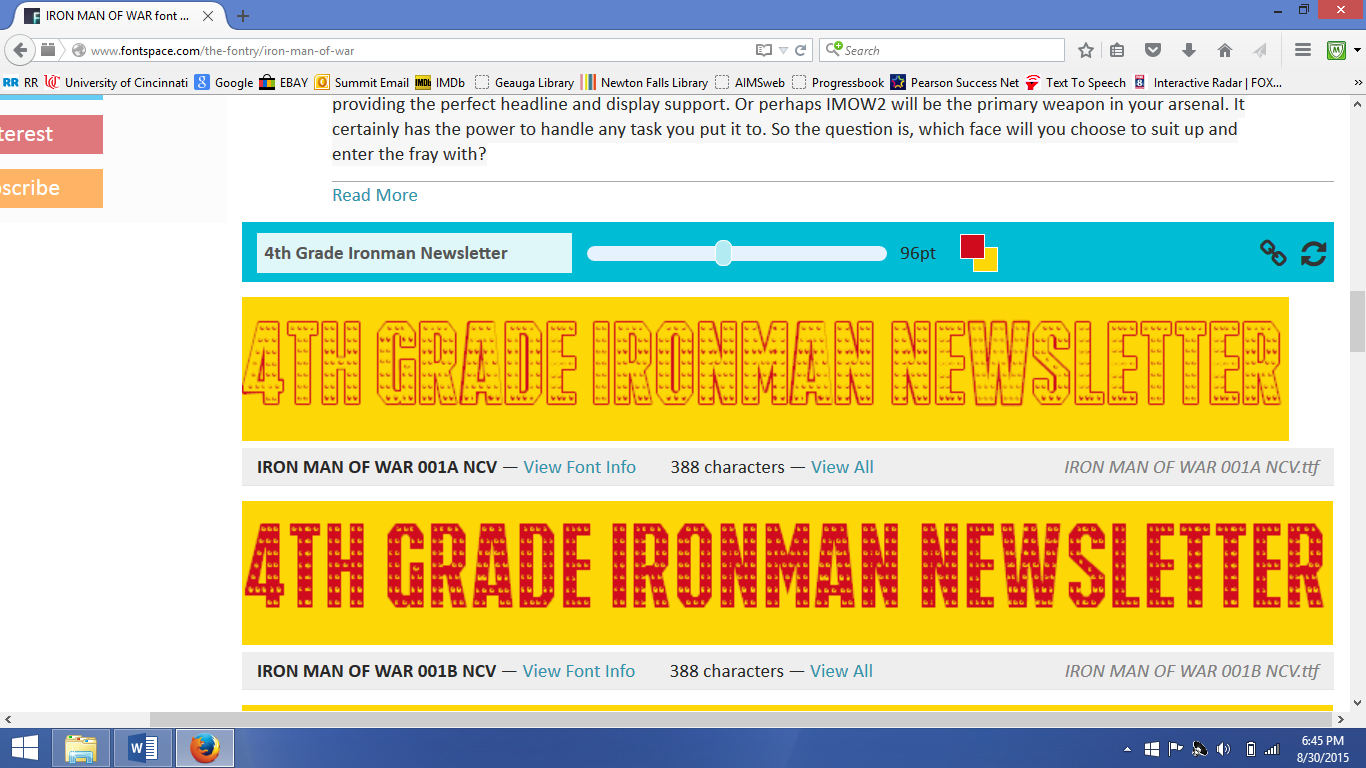 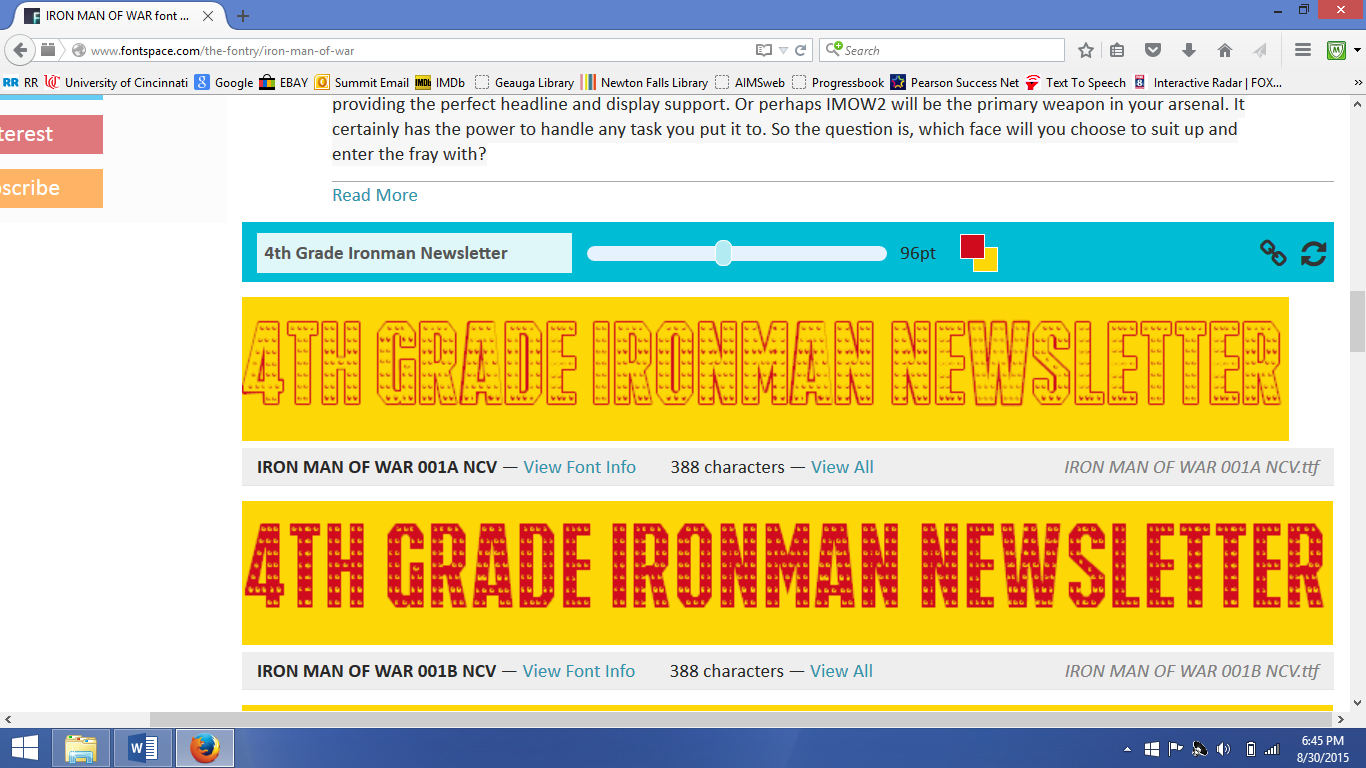 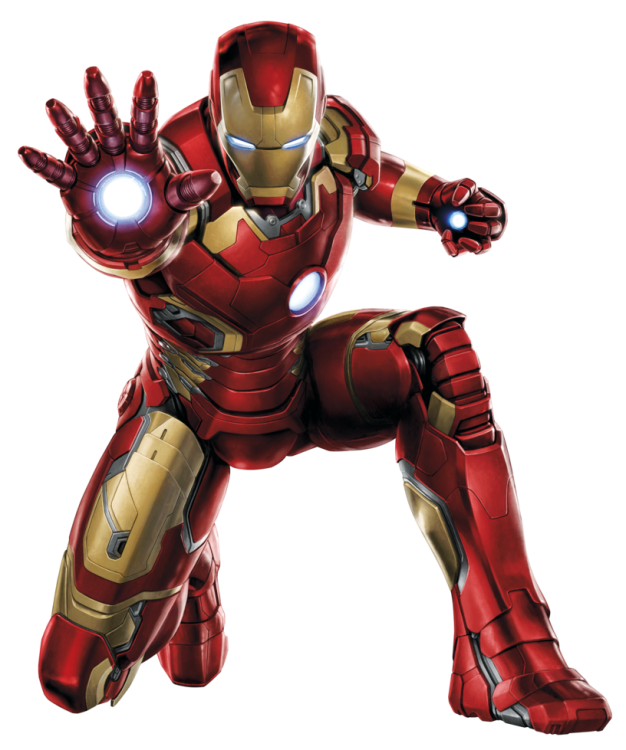 and Ethen